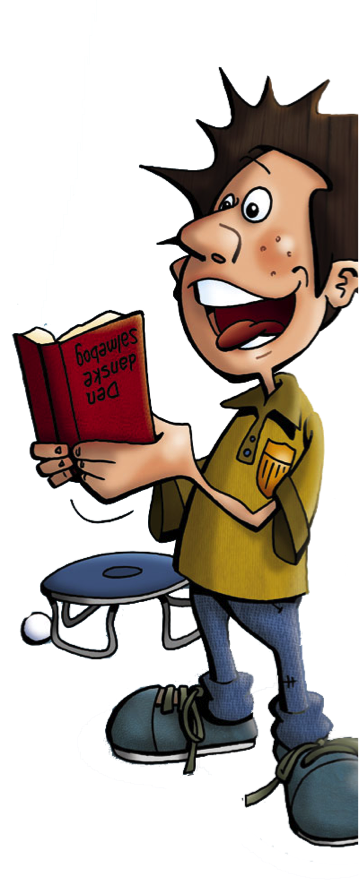 BLIV”Mini-konfirmand”i Ullerslev Kirke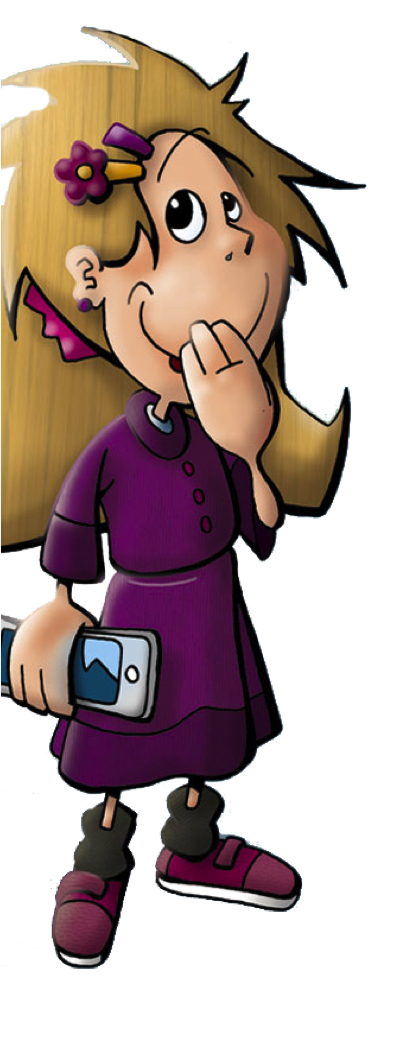 Til forældre med børn i 4. klasse.Kære forældre!Jeres barn har i dag fået en invitation med hjem fra skole, til at blive Mini-konfirmand.Mini-konfirmand er et tilbud til jeres barn om at lære kirken bedre at kende, men også at lære os præster bedre at kende.Vi ser jo børnene hvert år til jul, når de kommer til juleafslutning i kirken, og vi møder børnene når de kommer til konfirmandundervisning i 7. klasse, men vi vil så gerne lære dem lidt bedre at kende allerede tidligere.Til Mini-konfirmand skal vi både synge og lege, bede fadervor og gå på opdagelse, men vi skal også snakke om stort og småt, for børn gør sig mange tanker om det med Gud og livet.Undervisningen varetages af os præster – med hjælp fra nogle frivillige og vores organist. Der vil blive lagt vægt på at undervisningen er oplevelses- og erfaringsorienteret. Vi indretter os naturligvis efter de til enhver tid gældende coronaregler, og regner derfor med at være udenfor meget af tiden.Undervisningen starter onsdag den 2. september og slutter til Halloween, hvor vi håber at kunne holde hyggelig-uhyggelig gudstjeneste for hele familien, så også bedsteforældre, venner og søskende kan få lov til at komme med i kirke. Ind imellem ses vi så næsten hver onsdag eftermiddag efter skole (se datoer nedenfor), idet børnene fra Vibeskolen vil blive hentet på skolen de første par gange, mens børnene fra Langtved Friskole vil blive tilbudt taxi-kørsel til Ullerslev kirke. Vi slutter med kiks og saft i haven ved Dalgaard, så de børn, der ikke selv kan gå hjem, nemt kan afhentes fra parkeringspladsen mellem kl. 15.15 og 15.30.Tilmelding – senest søndag den 30. august på mail til Anne Kathrine Rafn HaugeVed tilmelding skal der ud over navn angives skole/klasse, kontaktoplysninger på forældre og om evt. billeder af børnene må bruges på kirkens facebookside.De bedste hilsnerAnne Kathrine Rafn Hauge, sognepræstMini-konfirmandHvor:Ullerslev KirkeHvornår:Onsdag den 2. septemberOnsdag den 9. septemberOnsdag den 16. september Onsdag den 23. september Onsdag den 7. oktoberOnsdag den 21. oktoberOnsdag den 28. oktober+Lørdag den 31. oktober kl. 17.00(Halloweengudstjeneste)Kontaktoplysninger:Anne Kathrine Rafn Hauge: AKRH@KM.DK 28 49 62 26